Štitnik od povratnog toka RSK 150Jedinica za pakiranje: 1 komAsortiman: K
Broj artikla: 0092.0428Proizvođač: MAICO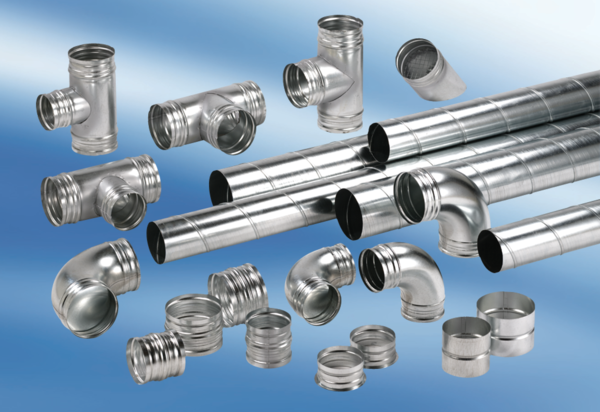 